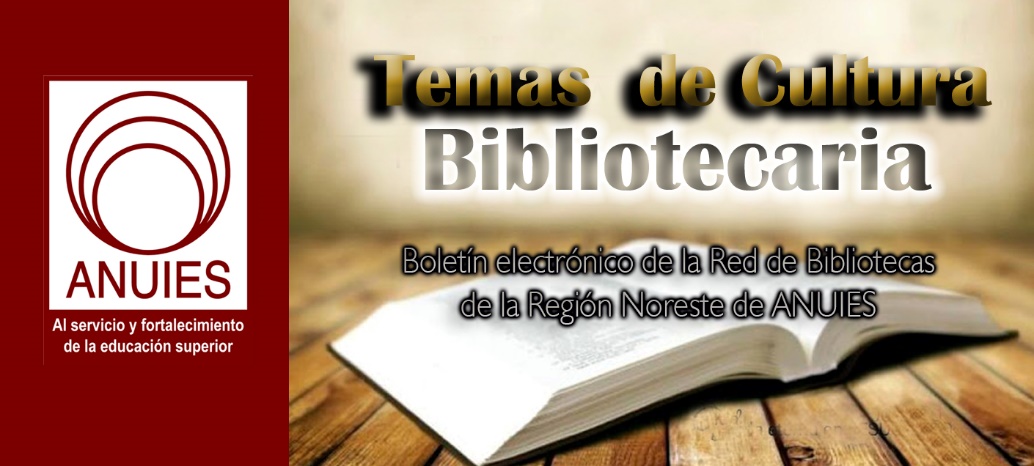 Contenidos de este númeroUC Berkeley Law Library Implements TIND ILSby Matt Enis    The University of California, Berkeley Law Library (BLL) last month implemented the TIND cloud-based Integrated Library System (ILS), becoming the third U.S. academic institution to adopt the new ILS. In collaboration with BLL, TIND completed the development of a new, launch-ready acquisitions and serials module as part of its initial contract. The system is integrated with GOBI real-time acquisitions, supporting payment exports to UC Berkeley’s central enterprise resource planning system, and the EBSCO Discovery Service (EDS), enabling users to search catalog holdings and electronic resources using a single interface.

BLL Associate Director Marci Hoffman told LJ that the library hadn’t been actively looking for a new ILS, but TIND approached them, causing library officials to reevaluate their former system. 

“Some of our colleagues in the law library community have asked ‘why are you doing this?’ We actually weren’t out there shopping for other systems,” Hoffman said. “TIND came to us and we started having conversations with them. And as we looked at our legacy system and saw the escalating costs—every time we wanted to implement something new, it required an output of more money.”

As LJ previously reported, TIND launched as a commercial spinoff of the European Organization for Nuclear Research (CERN) in 2015, with a suite including the ILS, as well as research data management (RDM), digital archive, and institutional repository (IR) solutions developed with the open-source Invenio Digital Library Framework, originally created in 2002 to run CERN’s document server, which manages more than one million bibliographic records. The Invenio framework features an Elasticsearch-based search engine, and allows for metadata, full-text, and citation searches, as well as faceted searching, and advanced searches with Boolean operators including proximity operators, truncation and wildcard operators, and exact operators/stop words. While it is open source, the Invenio framework is regularly updated by CERN.

Despite some initial concerns about being an early adopter of a relatively new ILS, the library ultimately decided to make the change. 

“When you look at the alternatives, most of them...are legacy systems,” Hoffman said. “We were somewhat interested in creating our own [ILS], but we don’t have the bandwidth or the staff to do that.”

In addition to BLL, the California Institute of Technology (Caltech) and Olin College of Engineering, MA, have implemented the TIND ILS. The University of Minnesota Library is running its Agricultural and Applied Economics subject repository, AgEcon Search, on TIND’s hosted platform. UC Berkeley has also implemented TIND's IR solution, as have UNC Chapel Hill, Skidmore College, Indiana University, and Millersville University Library, PA. The University of Chicago is working with both the IR and RDM solutions. Other major international clients include the United Nations, the UNESCO International Bureau of Education, and the International Telecommunications Union.

These implementations reassured BLL of the system’s stability and capabilities, Hoffman said. “We felt that it was a risk worth taking.”

When LJ interviewed Caltech University Librarian Kristin Antelman about her institution’s implementation of the TIND ILS, she noted that while the system was fully functional, it was still new and being refined. However, Antelman added that as an early adopter, the library had been able to offer TIND a lot of input on feature development. BLL has been in a similar position, helping guide the development of the system’s new acquisitions and serials functionality, as well as other features during the past year.

“They didn’t have an acquisitions function” when BLL began talks with TIND, Hoffman said, “so they really worked with us to develop the acquisitions capabilities and the serials capabilities. In some ways, that was a little bit scary for us, but in other ways, it allowed us to actually rethink the way we do our work, and to help build a system that would work better than the [former] system. And we certainly see a lot of things that we would like to have developed in circulation and the OPAC…and we’ve given them tons of feedback on what we would like to see.”

Hoffman added that BLL is aware that it may take months for specific functionality requests to be fulfilled, but given the small, focused nature of the client base, “we feel like we actually have a say in how this particular system is going to develop. And we think we’re an important contribution to that development, because we’re a much different library than Caltech, and we’re different from the U.N. and from some of their other clients.”

BLL, which works with about one million volumes and volume equivalents, does a lot of original cataloging and “a lot of other operations that I don’t think the other [TIND ILS clients] have. I think that’s allowed TIND to rethink some of the things that other libraries might need,” Hoffman said.

BLL had been using the Millennium/Sierra ILS for more than 30 years, so this move was also a significant transition for library staff.

“I can’t say I have everybody on board. [But] I think, part of it is, we got a lot of input from staff all along,” Hoffman said. “We set up a team in the library representing different parts of the library staff.  I think that helped getting buy in and providing feedback. I think [staff] were also aware that the system that we had…wasn’t really reflective of the way we do work now—still having to load a client and not using a web-based service. The overall reaction is that people like that it’s simple and clean and straightforward. They certainly miss some of the functionality that they had in the legacy system, but they’re being open minded.”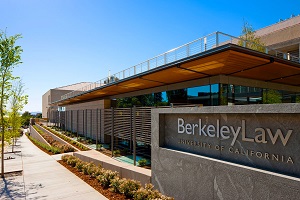 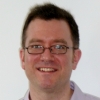 Matt EnisMatt Enis (menis@mediasourceinc.com, @matthewenis on Twitter, matthewenis.com) is Senior Editor, Technology for Library Journal.https://www.libraryjournal.com/?detailStory=180823-UC-Berkeley-Law-Library-Implements-TIND-ILSAppalachian Trailblazer: Ali Schilpp, SLJ's 2018 School Librarian of the Yearby Grace Hwang Lynch 
Ali Schilpp was seeking a slower pace of life when she moved to the tiny Appalachian town of Accident, Maryland—a mountain community of farms and ski resorts three hours west of Baltimore. But she didn’t want to completely leave the big city behind. Her vision was to bring a world-class education to the 351 students at Northern Middle School (NMS), and that is just what she has done in the four years she has been there.“My goal was to provide the students here in Accident with the same opportunities that I had in Baltimore County,” Schilpp says. The first library media specialist at NMS, she had previously worked for 12 years as the librarian of a STEM magnet school in the suburbs of Baltimore, 175 miles from Accident. Whether urban or rural, and regardless of family income, students are not that different, she believes.“I wanted them to know they can compete on the same level as any student from a big district.”“The experience of creating a program on a blank canvas, in a remote area, has been life-changing,” Schilpp adds.It has changed the lives of her students as well. While Schilpp may have been seeking a simpler life, she hasn’t left her metropolitan attitude behind. The librarian wanted to share big-city experiences with this rural school. “There’s no reason that I can’t, especially with technology,” she says. Now, NMS has expanded robotics and technology. Using the Internet, the librarian has connected her students with accomplished authors, schools from other countries, and other new experiences.Starting from scratchA moment of serendipity led Schilpp to Accident. She was attending a Blue Ribbon awards banquet honoring schools for high performance or strides in closing the achievement gap, with her husband, Brian, also an educator. He was so impressed by the presentation for Northern Garrett High School in Accident that he joked with the county public schools superintendent at the next table, “Do you have any jobs?”It turned out that the district had an opening for a school librarian. She started in the fall of 2014. Before she arrived, the school only had a clerk who shelved books. “The kids were in there just silently reading,” she recalls. Instead of being discouraged, Schilpp saw unlimited possibilities for the 4,400-square-foot library. “Mrs. Schilpp is a transformational leader in our school, county, and state,” says NMS principal David Yoder.At a school where 50 percent of the students qualify for free or reduced-price lunch, Schilpp has an annual library budget averaging under $3,000. That didn’t scare the librarian, who had previously worked at a Title I school in Baltimore. She helps ensure students get what they need by finding extra funding. “I learned how to write grants and connect to the community, which was very generous.” She received a $10,000 digital learning grant from the state of Maryland, which purchased 30 Chromebooks, 35 iPads, and helped build a makerspace—including green screens and 14 LEGO Mindstorms EV3 robotics sets. In 2016, she applied for a Patterson Pledge Grant, from the novelist James Patterson in partnership with Scholastic. Drawing inspiration from House of Robots, a middle grade book cowritten by Patterson and Chris Grabenstein, Schilpp’s grant application requested funds to bring more robotics to the school. That winning application netted $4,500, which Schilpp used to buy class sets of The Crossoverby Kwame Alexander and Long Way Down by Jason Reynolds, plus more tech and robotics parts by Ozobots, Sphero, Cozmo, Parrot Drones, Bloxels, AR Merge Cubes, MakeyMakey, and Raspberry Pi.Tech engagement, global connectionsSchilpp works closely with NMS robotics teacher Chuck Trautwein, whose classroom is right next to the library. Under Trautwein’s mentorship, she coaches the school’s First LEGO League (FLL) team. Schilpp’s son Abe, a seventh grader at NMS, taught her how to use Tinkercad and Scratch and helps troubleshoot the 3-D printer and EV3 robots. The robotics program is truly a family affair, as Schilpp’s husband, now a science teacher at the school, also helps program the EV3 units.In addition to the extracurricular FLL team, every NMS sixth grader participates in an abbreviated version of the challenge. Last year’s theme was hydrodynamics. After visiting a waste water treatment plant and learning that 90 percent of the budget went toward masking noxious smells, the students embarked on a potential solution that involved growing lavender plants in the school library. In all, students tended more than 60 pots of the herb, taking them home at the end of the project.In another challenge, the students were tasked with using technology to help animals. One student came up with a plan to use 3-D printers to make flea combs for dogs. Another hatched a scheme to create a music player for injured birds of prey that were recovering at a local aviary.Schilpp also coaches an all-girls FIRST Tech Challenge (FTC) team of eighth graders, which went all the way to the state championships. The school has an all-boys FTC team as well.
Schilpp has brought a global perspective to her rural students. Using technology such as Skype or Flipgrid, her kids connect with children and educators in Hawaii, Australia, England, and China. When students were having a hard time engaging with a geography lesson, Schilpp collaborated with NMS sixth grade teachers Angie Rush and Lisa Carr to add a real-world element. Using Flipgrid, the classes connect with students of fellow librarians Schilpp met on Twitter. They nicknamed this digital citizenship experience “What in the WORLD are we reading?” Through this, Schilpp models positive online interactions, and students from different parts of the world present about their hometowns and favorite reads.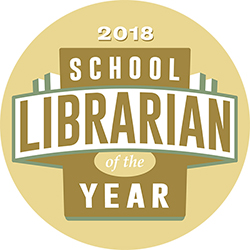 “Our students shared their favorite books and facts about their home city of London, and Ali’s class told us about their favorite books and their home state and town,” explains Lucas Maxwell, librarian at the Glenthorne High School, south of London, who collaborated with Schilpp. The Maryland students received computer-printed postcards and a LEGO minifigure from their British peers. That inspired a broader exchange that included a high school in Australia and classrooms in Hawaii and China. The LEGO “travel buddies” have been sent to many partner schools; students take pictures and videos of the minifigures in different places, including flying on a drone over a volcano in Hawaii, which they share over social media. Schilpp compares it to “a modern Flat Stanley.”Schilpp has brought many authors to Accident, in person and virtually. Because of the school’s remote location, writers often speak with the kids via Skype, which has the added benefit of saving on speaking fees. Students have videoconferenced with Margaret Peterson Haddix, Kwame Alexander, Gennifer Choldenko, and Debbie Levy. Schilpp stays in regular communication with Grabenstein, who happens to have family in nearby Cumberland. The author even named a character Dean Schilpp in the second book of his “House of Robots” series, Robots Go Wild. “This is probably the best honor any librarian can receive, to appear in a book that your students love to read!” Schilpp says. Her older son, Elliott, who graduated from NMS, also has a character named after him in Grabenstein’s “Mr. Lemoncello’s Library” series.Prompted by last year’s First LEGO League animal-themed challenge, Schilpp reached out to a therapy dog trainer with a local chapter of the organization Paws to Read. Killian, a six-year-old Irish wolfhound, visits the NMS library every Thursday. “He’s huge!” Schilpp says. “Instantly it’s a stress reliever when you see him. He will lie down with the kids, let them read to him.” The library now even includes a reading nook, where kids can snuggle with their four-legged friend.Platforms for newscasting, writing, and moreOther programs Schilpp has initiated include a daily school newscast, a YouTube channel, a Harry Potter club, a schoolwide poet-tree (a LED tree decorated with poems written by students), and a writer’s workshop. Through the workshop, students write essays about a book that has impacted them for the annual Maryland Humanities Council’s Letters About Literature contest. In 2016, sixth grader Jaquelyn Jacobs wrote about how the young adult novel The Book Thief by Markus Zusak taught her how to be a better friend. She was a finalist for her grade level that year. “Before she left eighth grade, she wrote a letter thanking me for that opportunity and how the library was a safe place,” recalls Schilpp. Four other NMS students have since been honored in state competition. Another eighth grader’s report on the 1923 Rosewood Massacre won a Scholastic Gold Key award for journalism.Frequently sharing her knowledge with her peers, Schilpp has presented twice at the Maryland Association of School Librarians. She received a professional learning grant to attend ISTE, among other conferences, and can be heard on an Edumatch podcast discussing the importance of collaboration, exemplified by her students with the 90-Second Newbery Film Festival and National History Day.Thanks to Schilpp’s efforts, the NMS library now holds 8,700 books. In addition to grants, Schilpp raises an average $2,000 annually through Scholastic book fairs. Still, the collection is more homegrown than is likely to be found at bigger libraries. “I used to be very self-conscious about books in the library, because they’re not library bound,” she says. “Some of the books the kids have in their hand might be my personal copy. Sometimes that creates a more personal relationship, because they know they have to return it to me.”Those books are just the start, as the power of a librarian goes beyond the physical collection or gadgets within the four walls. “The physical space has been transformed into an area that is so incredibly inviting, innovative, intriguing, and stimulating to students and staff members,” says Yoder.The students have had a hand in that: They helped build library bookshelves, tables, puppet stands, and displays. “It gives them great pride every time they come to the library, and they often exclaim, ‘I made that!’” Schilpp says. All these things fit together in her scheme to inspire kids with a love of learning. In order to teach students how to have the growth mind-set that is so sought after in today’s world, she models it herself. “I am inspired and learn from my students daily about robotics and farming,” she says, adding that she now raises dwarf goats at her own family farm. “My only regret is that I didn’t get here sooner!”Grace Hwang Lynch, a Bay Area freelance writer, blogs at HapaMama.com. https://www.slj.com/?detailStory=Appalachian-Trailblazer-Ali-Schilpp-2018-School-Librarian-of-the-YearHow Library Leaders Spend Their Time Can Make a Difference | Leading from the Libraryby Steven Bell 
There are countless articles and self-improvement posts on time management. It seems we are obsessed with squeezing every productive minute out of our workdays. What should library leaders know about allocating their time to be most useful to their communities and staff?

Library leaders are busy. Directors and department heads routinely juggle myriad meetings with reports, projects, and supervisory responsibilities. The higher up the administrative ladder a leader climbs in librarianship, the more time is consumed by meetings and dealing with a mix of policy decisions and problems. This jumble of activity greatly diminishes time for conversations with staff, direct interaction with community members, and even the simple act of thinking and reflecting. A preferred way to lead and make a difference is envisioning a pathway to a better library and then creating opportunities and allocating resources to colleagues and empowering them to act to bring that vision to fruition. When leaders expend time on low-impact work, their ability to get desired results is jeopardized. That is just one powerful rationale for why leaders should pay attention to how they spend their time and what they accomplish with the time they have.

TIME MYSTERY

There is existing research on the work that library leaders do, what skills make for effective library leadership, and how to manage time. But we know little about how they allocate time to different aspects of their work or what time allocation strategies would support effective leadership. It would hardly surprise if the number one time obligation for deans and directors, along with other library administrators, was meetings. Even then, it would be helpful to have more details about how that time is spent. How is time allocated between meetings with administrators from other departments, administrator councils, library committees, one-on-one meetings with direct reports, and meetings with association committees or other professional obligations? Another chunk of the library leader’s time goes to keeping up with the latest professional developments, along with news and updates from other professional fields and industries. What else are leaders currently spending time on, and how much is allocated to each activity? This strikes me as a useful library leadership research project, and some new research into CEO time allocation may offer a model.

REALLY THAT DIFFERENT?

There are obvious differences between corporate CEOs and library leaders, but the latter may learn some lessons from how the former allocate time and what they know about using it more effectively. In their article, “How CEOs Manage Time,” Michael E. Porter and Nitin Nohria tracked a cohort of approximately 300 CEOs, some as far back as 2006. The study analyzed 60,000 hours of CEO time. Based on my own experience and that of other library deans and directors, one similarity between CEOs and library leaders is that the job can become a 24/7 responsibility. Give our VUCA era, it’s more common for library leaders to be available around the clock to deal with a crisis. On average though, CEOs in the study worked 63 hours a week. I suspect that’s more than library leaders, but not by much. Other findings include:

•    CEOs spent 25% of their personal communication time on email—found to be a serious distraction—but a considerable amount, 60%, went to face-to-face meetings;
•    CEOs are being seen less at the office. Just over 50% of their work time is off-site;
•    CEOs are in meetings the bulk of their time; 72% is spent in meetings vs. 28% of alone time;
•    CEO meetings most frequently last between 1 and 2 hours;
•    CEOs spend 75% of their time on scheduled activity vs 25% on spontaneous activity;
•    CEOs spend 25% of their time on people and relationships; another 25% focuses on functional areas of their operation.

THINKING ABOUT TIME

Library leaders may find that these CEO time trends resonate with them. Lots of time in meetings. Many hours to cultivate personal relationships. Considerable time out of the office. Meetings that run longer than anticipated. Porter and Nohria found that CEOs struggle to gain control over their time owing to the unpredictable nature of their work and the need to deal with situations of a non-routine nature. They also provide suggestions for ways leaders can take more control of their time:

•    Get staff thinking more carefully about whether leaders need to be copied on a message;
•    Take advantage of online conferencing to eliminate travel when possible;
•    Set an explicit daily agenda to help make progress on multiple tasks simultaneously;
•    Develop a strategy, follow it, and assemble a leadership team to which some strategic tasks can be delegated;
•    Create more alone time

Beyond email the authors say little about the challenges of distraction. In the article “Finding It Hard to Focus” Casey Schwartz discusses how technology makes it difficult to gain control of our attention or avoid the loss of it. Given the demands on their time, leaders must develop strategies for staying focused and avoid technology’s powerful ability to distract. In a companion article to Porter and Nohria’s study, a CEO’s daily allocation of time and activity is analyzed day by day over 13 weeks. Time tracking helped this CEO identify and eliminate many time-wasting distractions. Should keeping a detailed daily activity log seem like overkill or overwhelming, there are apps, software, and productivity tips available that offer simple approaches to better manage time. It need not become an obsession, but leaders who are purposely intentional about their time allocation better position themselves to make the most of each day, and ultimately make the most difference with the time they have.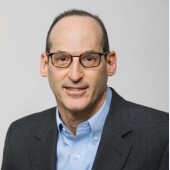 https://www.libraryjournal.com/?detailStory=180823-How-Library-Leaders-Spend-Their-Time-Leading-from-the-LibraryIMLS Awards $8.1 Million in National Leadership and Laura Bush Grants; 45 Programs and Services to Receive FundingFiled by Gary Price on August 24, 2018Here’s the Full Text of Today’s Announcement from IMLS:The Institute of Museum and Library Services today announced 45 grants totaling $8,155,005 to support libraries across the country.The awards were made through the FY 2018 second cycle of the National Leadership Grants for Libraries Program and the Laura Bush 21st Century Librarian Program.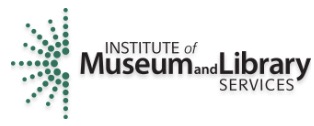 The awarded grant search on the IMLS website contains a complete list of grantees and project descriptions.“We are pleased to announce today’s grant recipients, whose work will have far-reaching benefits for the diverse communities they serve,” said Robin Dale, Deputy Director of IMLS’s Office of Library Services. “These new projects embody IMLS’s commitment to excellence in furthering lifelong learning, increasing public access to library information and resources, and building capacity in the library and archives fields.”National Leadership Grants for Libraries support projects that address significant challenges and opportunities facing the library and archives fields and have the potential to advance theory and practice with new tools, research findings, models, services, practices, or alliances that will be widely used.During this second cycle, the National Leadership Grants for Libraries program received 113 preliminary proposals requesting $31,832,527.Forty-six projects requesting $8,101,212 were invited to submit full proposals, and of these, 31 projects were awarded $4,947,294, including:The Colorado State Library and Colorado Library Consortium, with partners RSL Research Group and Colorado Department of Corrections, will plan a statewide assessment of prison libraries. The planning project will determine how best to assess prison library contributions to offenders’ development of pro-social behaviors during incarceration and maximize their chances of successful re‐entry into the community.The Trustees of Indiana University’s Shared BigData-Gateway for Research Libraries will develop, seed, and maintain a cloud-based, extensible cyberinfrastructure for sharing large academic library data resources with a growing community of scholars. The team will create a sustainable and shared resource for current and future big data mining and analysis.San Jose State University, the Tribal Libraries Program of the New Mexico State Library, the New Mexico State Department of Information Technology, the Gigabit Libraries Network, and the University of California, Santa Barbara, will collaborate with tribal libraries across New Mexico to explore dramatically improving tribal internet connectivity, equity, and inclusion through the design and implementation of several TV Whitespace networks statewide.The Laura Bush 21st Century Librarian program supports developing a diverse workforce of librarians to better serve the changing learning and information needs of the American public by enhancing the training and professional development of librarians, developing faculty and library leaders, and recruiting and educating the next generation of librarians.The program received 73 preliminary proposals requesting $20,447,280, and 23 of these were invited to submit full proposals, resulting in a total request of $5,695,653 during phase 2.IMLS is awarding $3,207,711 to 14 projects, including:Th University of Texas at Austin will investigate how small, rural libraries contribute to community viability. Investigators will focus on the factors important to library resiliency during natural disasters and crises through a partnership with Florida State University.The Wisconsin Department of Public Instruction will provide librarians across the state with the training, partnerships, and tools needed to enhance their knowledge of systems that support patrons who are using the library for workforce development related purposes.The Democratic Knowledge Project at Harvard University, in partnership with the Massachusetts Library System, will pilot a professional development initiative focused on civics education for youth-serving librarians. A cohort of 8-10 public librarians and school library media specialists from across the state will develop a series of professional development resources and learning modules to expand young people’s capacity for civic action and media-making in the digital age.Direct to Access Info About of All 45 Grants Announced Todayhttps://www.infodocket.com/2018/08/24/imls-awards-8-1-million-in-national-leadership-and-laura-bush-grants-45-programs-and-services-to-receive-funding/Petition to 'save' library fills up; effort at UA nets 4,000 signaturesBy Jaime AdameFAYETTEVILLE -- Rows and rows of shelves now sit empty on the third and fourth floors of the David W. Mullins Library at the University of Arkansas, Fayetteville.Most books and other printed materials have been moved to a storage facility about a half-mile from the main campus, with printed materials in the largest campus library down from about 1.2 million to more than 210,000, Kelsey Lovewell, public relations coordinator for UA's libraries, said Thursday.Stay connected and informed with NWADG.com news updates delivered to your inbox.Principio del formularioSign UpFinal del formularioPosters on library walls give students instructions about how to request printed materials. Library workers make deliveries from the storage building four times each weekday, according to Lovewell, as future renovations are designed to open up Mullins Library to provide more space for students to study and collaborate, UA officials have said.But a petition effort seeking to "save" Mullins Library, started in late June, had more than 4,000 signatures as of Friday afternoon.Noah Nelson, a senior majoring in electrical engineering, said he signed the Change.org petition with the comment: "If you take 86% of Mullins Library's collection away, you no longer have Mullins Library. Shouldn't that percentage be much lower?"The percentage decrease is closer to 82 percent, based on data provided by Lovewell, which differs from an estimate listed on the petition.Rick Anderson, associate dean for collections and scholarly communication at the University of Utah, described UA's move as standing out among other large research universities, sometimes referred to as "Research 1" schools based on the Carnegie Classifications system."I'm not aware of any library at a Research 1 university that has moved as high a percentage of its print holdings off-site," Anderson said in an email.But Anderson, who has written about circulation trends in major research libraries, said it's important to understand the distinction between storing books, as UA is doing, and withdrawing them. He said inconvenience will be "minimized" by the library's delivery schedule.The university in a July description of the library changes stated that items checked out dropped by 68 percent over the past 10 years, falling to 30,765 in 2017 compared with 96,028 in 2007.Based on circulation declines, UA's decision to move most print items into storage "seems like a completely reasonable move," Anderson said.The petition, addressed to Chancellor Joe Steinmetz, was started by former UA librarian Jozef Laincz, who began the effort in his last week on the job. Three students who confirmed they had signed the Change.org petition also said they had received an email from Laincz asking them to sign the petition.One of them, Victoria McDougal, a junior studying anthropology and Chinese, said in an email that after reading the July announcement from UA -- which noted that renovations are scheduled to begin in January -- she had changed her mind."I was worried that the physical books would be gone for good, but as long as I'm able to get my hands on the physical books and they are not gone for good I'll be okay with the renovations," McDougal said in an email.Nelson, however, said he read up on the university's library plans before signing the petition. He stated in his petition comment that "many of the other proposed uses for the space seem like they could be better realized in other buildings or are altogether unnecessary," and asked UA "to slow down and think more carefully about their plans."Among faculty members, Brett Sterling, an assistant professor of German, said in June that he had "concerns about the browsing ability in the library, the importance of that for research and teaching," but after attending a meeting that month where he heard librarians talk about crowded library study areas he said he "can live with" the changes.Amy Schlesing, UA's executive director of strategic communications, said UA libraries "worked with representatives from across campus for many years to develop its plan," adding that it is "a similar plan to those of many other top university libraries."Laura Jacobs, chief of staff for Steinmetz, said Steinmetz wants to listen to students' concerns but also "has confidence in the planning that led us to this decision and hopes that students and others will endeavor to learn more about the facts of the project."http://www.nwaonline.com/news/2018/aug/26/petition-to-save-library-fills-up-20180-1/Newly Digitized Records Mark 98 Years of Women’s Suffrage Movement in CaliforniaSACRAMENTO - This August marks 98 years since the 19th Amendment to the US Constitution was ratified and formally adopted, giving women the right to vote. To celebrate this anniversary the California State Archives has launched a new digital compilation of records relating to the women’s suffrage movement in California. This is the first time that these records have been compiled into a publicly available digital compilation.Click here to view “Women Get the Right to Vote.”“The adoption of the 19th Amendment is the moment that the right to vote finally included women, but the struggle for suffrage took years,” Secretary of State Alex Padilla said. “This movement is an integral part of our democracy’s history and must not be forgotten. The State Archives has digitized records that tell the story of the suffrage movement in California, from 19th Century efforts to give women the right to vote in state elections to California’s role in passing the 19th Amendment.”“When California women won the right to vote, they forever changed the state with an expanded and more inclusive democracy. The suffrage victory also gave rise to the League of Women Voters, created to finish the fight and aid in the reconstruction of our nation" said Melissa Breach, Executive Director of the League of Women Voters of California. "Today, we reflect on how far we have come and acknowledge that the fight remains yet unfinished. The struggle continues to ensure our electorate reflects California's rich diversity and to make certain all women are free to fulfill their highest potential."The records featured in this collection highlight suffragette efforts in California, including:Petitions to the 1879 California Constitutional Convention for women’s suffrageSuffrage movement campaign materialsElections materials related to SCA 8, which gave women the right to vote in California state elections 8 years before the 19th Amendment was passed.California’s women’s suffrage campaign inspired other states to join the movement, and, nearly a decade after women won the right to vote in California, women were granted the right to vote nationally with the official adoption of the 19th Amendment on August 26th, 1920. August 26 is now recognized as Women’s Equality Day.Secretary Padilla has made digitizing the treasurers of the State Archives a priority. The California Digital Archives includes over a dozen digital exhibits on Google Arts and Culture, as well as several completely digitized collections of records on the Omeka platform. The Digital Archives were recognized as the 2018 IDEAS Award recipient at the National Association of Secretaries of State conference.###https://www.sos.ca.gov/administration/news-releases-and-advisories/2018-news-releases-and-advisories/newly-digitized-records-mark-98-years-womens-suffrage-movement-california/Libraries: “2018 IFLA Trend Report Update” PublishedFiled by Gary Price on August 27, 2018From the International Federation of Library Associations (IFLA):The future may not be certain, but the values of libraries are. Through better preparation, defence of their principles, and a readiness to seize opportunities, libraries can underline their social and civic role, now and in the long term. The IFLA Trend Report Update 2018 explores the challenges of uncertainty, and offers ideas on how libraries can respond.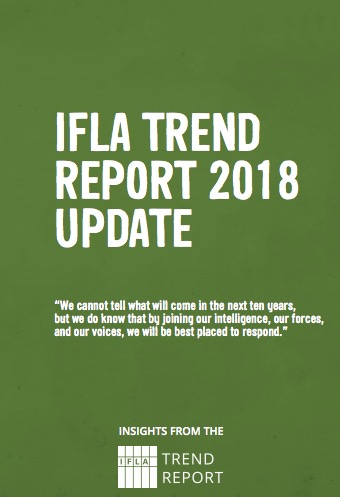 Libraries have a duty to their communities – to provide the meaningful access to information that allows everyone to learn, grow, and take better decisions. To do this in the modern world, offering innovative, effective services to their users, they need to understand the evolutions taking place around them.IFLA’s Trend Report and Updates aim to do just this. They highlight key tendencies and developments which shape the work of libraries. This provides the raw material for reflection within libraries, library associations, and the broader library field, on how to prepare for the future.[Clip]The four contributors to this year’s Trend Report Update offer valuable perspectives from the academic, journalism, think tank and technical worlds. We are sure that they will promote – and provoke – equally valuable discussions and debates across the global library field.Direct to Full Text Report
19 pages; PDF.https://www.infodocket.com/2018/08/27/libraries-2018-ifla-trend-report-update-published/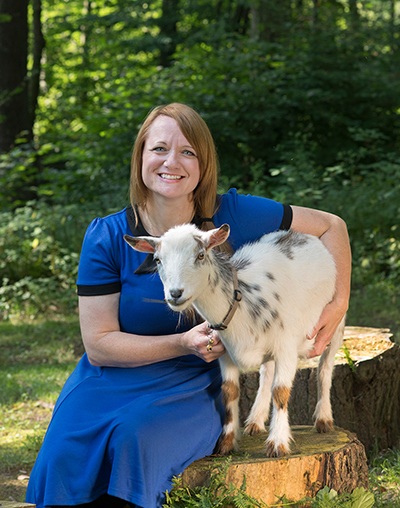 Ali Schilpp, SLJ's 2018
School Librarian of the Year. Related ArticlesBay Bridge Builder:
Cassy Lee, SLJ's 2018
Champion of Student VoiceWorld Class: SLJ's 2018
Champion of Civic Engagement Michelle Carton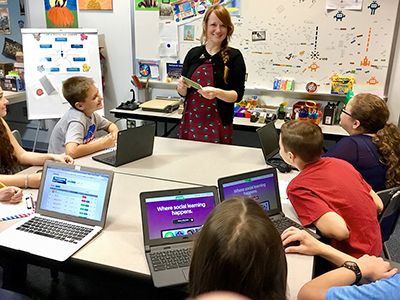 Schilpp and students at the
Northern Middle School library.